Документ подписан простой электронной подписью
Информация о владельце:ФИО: Демидова Любовь Анисимовна Должность: РекторДата подписания: 22.05.2023 14:55:06 Уникальный программный ключ:068af70babf986ada13e0dace1285c06ef264b94cec0601e345ca08da28643bbПриложение № 6 к ОПОП высшего
образования, направление подготовки
41.03.05 Международные отношения,
направленность (профиль) программы
бакалавриата	«Международныеотношения и внешняя политика»АВТОНОМНАЯ НЕКОММЕРЧЕСКАЯ ОРЕАНИЗАЦИЯ
ВЫСШЕЕО ОБРАЗОВАНИЯМОСКОВСКИЙ ЕУМАНИТАРНО-ЭКОНОМИЧЕСКИЙ УНИВЕРСИТЕТ(АНО ВО МЕЭУ)РАБОЧАЯ ПРОГРАММА ДИСЦИПЛИНЫБ1.О.07 ИНФОРМАТИКА И БАЗЫ ДАННЫХНаправление подготовки 41.03.05 «Международные отношения»
Направленность (профиль) основной профессиональной образовательной программы
бакалавриата «Международные отношения и внешняя политика»Формы обучения:	очнаяТипы задач профессиональной деятельности:	дипломатический,экспертно-аналитический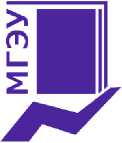 Москва 2023ФГОС ВО 3++1АВТОНОМНАЯ НЕКОММЕРЧЕСКАЯ ОРЕАНИЗАЦИЯ
ВЫСШЕГО ОБРАЗОВАНИЯМОСКОВСКИЙ ГУМАНИТАРНО-ЭКОНОМИЧЕСКИЙ УНИВЕРСИТЕТ(АНО ВО МЕЭУ)ТВЕРЖДАЮр щ#>ЗР АНО ВО МГЭУ
Ay С.Н. Казакова«24» апреля 2023 г.РАБОЧАЯ ПРОГРАММА ДИСЦИПЛИНЫБ1.О.07 ИНФОРМАТИКА И БАЗЫ ДАННЫХНаправление подготовки 41.03.05 «Международные отношения»
Направленность (профиль) основной профессиональной образовательной программы
бакалавриата «Международные отношения и внешняя политика»Формы обучения:	очнаяТипы задач профессиональной деятельности:	дипломатический,экспертно- аналитическийМосква 20232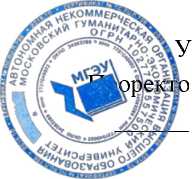 Рабочая программа дисциплины разработана 6 соотбетстбии с:Федеральным государственным образовательным стандартом высшего образования по направлению подготовки 42.03.01 Международные отношения (уровень бакалавриата), утвержденным приказом Минобрнауки России от 8 июня 2017 г. №: 512. (Зарегистрирован в Минюсте России 29 июня 2017 г. регистрационный № 47220);учебными планами (очной формы обучения) по направлению подготовки42.03.01	Международные отношения,	направленность (профиль) программы«Международные отношения и внешняя политика».Разработчик:Заведующий кафедрой,
	к.т.н., доц.	Должность, ученая степень,
ученое звание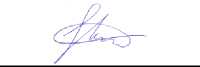 подписьК.А, Шаропин
И.О. ФамилияРабочая программа дисциплины рассмотрена на заседании кафедры математики и информатики (Протокол от 18.04.2023 № 9).Заведующий кафедрой, к.т.н., доц.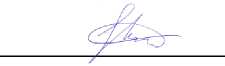 К.А. Шаропин3СОДЕРЖАНИЕЦели и задачи обучения по дисциплине	5Перечень планируемых результатов обучения по дисциплине, соотнесенных спланируемыми результатами освоения образовательной программы	5Место дисциплины в структуре образовательной программы	6Объем дисциплины в зачетных единицах с указанием количества академических часов,выделенных на контактную работу обучающихся с преподавателем (по видам учебной работы) и на самостоятельную работу обучающихся	6Содержание дисциплины, структурированное по темам с указанием отведенного на нихколичества академических часов и видов учебных занятий	7Перечень учебно-методического обеспечения для самостоятельной работы обучающихсяпо дисциплине	9Оценочные материалы для текущего контроля успеваемости и промежуточнойаттестации обучающихся по дисциплине	10Перечень основной и дополнительной учебной литературы, необходимой для освоениядисциплины 	 17Перечень ресурсов информационно-телекоммуникационной сети «Интернет»,необходимых для освоения дисциплины	18Методические рекомендации по освоению дисциплины	19Перечень информационных технологий, используемых при осуществленииобразовательного процесса по дисциплине, включая перечень программного обеспечения и информационно-справочных систем 	 21Описание материально-технической базы, необходимой для осуществленияобразовательного процесса по дисциплине	21Средства адаптации образовательного процесса по дисциплине к потребностямобучающихся инвалидов и лиц с ограниченными возможностями здоровья (ОВЗ)	244Цели и задачи обучения по дисциплинеЦель обучения дисциплине «Информатика и базы данных» - ознакомление обучающихся с современными информационными технологиями (ИТ), систематизация, обобщение знаний и умений по информационным технологиям на современном уровне. Задачи изучения дисциплины «Информатика и базы данных»:подготовка обучающихся к будущей профессиональной деятельности;усвоение обучающимися методологических основ информационной и аналитической деятельности;приобретение навыков оформления различной документации на компьютере;освоение информационных технологий для обеспечения профессиональной (специальной) деятельности;формирование умений проведения информационно-поисковой работы в базах данных и компьютерных сетях;приобретение практических навыков использования средств вычислительной техники и прикладного программного обеспечения.Воспитательная цель - развитие личности гражданина, ориентированной на традиционные духовные, культурные, нравственные и семейные ценности общества, способной к активной социальной адаптации в обществе и проактивной жизненной позиции, а также готовой к трудовой деятельности, продолжению профессионального образования, самообразованию и самосовершенствованию.Перечень планируемых результатов обучения по дисциплине, соотнесенных с планируемыми результатами освоения образовательной программыПроцесс изучения дисциплины «Информатика и базы данных» направлен на формирование у обучающихся по программе высшего образования - программе бакалавриата - по направлению подготовки 42.03.01 Международные отношения направленность (профиль) « еждународные отношения и внешняя политика» компетенций УК-1.5Место дисциплины в структуре образовательной программыДисциплина Б1.О.07 Информатика и базы данных реализуется в рамках обязательной части Блока I «Дисциплины (модули)» программы бакалавриата.Дисциплина реализуется в 1-м семестре для обучающихся в очной и заочной формах. В качестве промежуточной аттестации по дисциплине предусмотрен зачет.Объем дисциплины в зачетных единицах с указанием количества академических часов, выделенных на контактную работу обучающихся с преподавателем (по видам учебной работы) и на самостоятельную работу обучающихсяСогласно учебным планам общая трудоемкость дисциплины «Информатика и базы данных» составляет 3 зачетные единицы (108 часов).Очная форма обучения* для обучающихся по индивидуальному учебному плану количество часов контактной и самостоятельной работы устанавливается индивидуальным учебным планом.Дисциплина реализуется посредством проведения учебных занятий (включая проведение текущего контроля успеваемости) и промежуточной аттестации обучающихся. В соответствии с рабочей программой и тематическим планом изучение дисциплины проходит в форме контактной работы обучающихся с преподавателем и самостоятельной работы обучающихся. При реализации дисциплины предусмотрена аудиторная контактная работа и внеаудиторная контактная работа	посредством	электронной информационнообразовательной среды. Учебный процесс в аудитории осуществляется в форме лекций и практических занятий. В лекциях раскрываются основные темы изучаемого курса, которые входят в рабочую программу. На практических занятиях формируются практические умения и навыки, закрепленные за дисциплиной. При организации практических занятий в форме практической подготовки, обучающиеся выполняют отдельные виды работ, связанные с будущей профессиональной деятельностью. Внеаудиторная контактная работа включает в себя проведение текущего контроля успеваемости (тестирование) в электронной информационно-образовательной среде.6Содержание дисциплины, структурированное по темам с указанием отведенного на них количества академических часов и видов учебных занятийРазделы дисциплины и трудоемкость по видам учебных занятийТематический план для очной формы обучения* - темы, изучаемые в интерактивных формах обученияФормы учебных занятий с использованием активных и интерактивныхтехнологий обучения75.2. Содержание дисциплины, структурированное по темамТема 1. Роль и место информационных технологий
в современном обществе. ЭИОС МГЭУ (УК-1)Основные определения, понятия и термины в области ИТ. Представление об информатике и информационных технологиях, области применения ИТ. Информационная картина мира*. Виды и свойства информации. Связь профессиональной деятельности и информатики.Электронная информационная образовательная система (ЭИОС) МГЭУ. Основные разделы и инструменты ЭИОС. Работа в ЭИОС М1ГЭУ.Тема 2. Операционная система - основа работы
современных технических средств обработки
информации (УК-1)Понятие операционных систем как части программного обеспечения. Состав и виды*операционных систем . Работа с операционной системой на примере WINDOWS. Создание, копирование, перемещение, удаление файлов и папок.Тема 3. Информационные технологии работы
с графической информацией (УК-1)Виды графической информации. Работа с программой POWERPOINT. Назначение*презентаций . Подготовка и редактирование презентации. Использование мультимедиа в презентациях. Звуковое оформление презентаций. Демонстрация презентаций.Тема 4. Информационные технологии работы
с текстовыми документами (УК-1)Офисные приложения. Понятия документа, электронного документа . Отработка навыков работы с текстовым процессором WORD. Редактирование и форматирование текстов. Подготовка документов к печати. Создание таблиц, списков, серийных писем, электронных форм.Тема 5. Информационные технологии расчетов
с использованием электронных таблиц (УК-1)Виды электронных таблиц. Основы работы на примере EXCEL. Понятия книги и рабочего листа . Вычисления в таблицах. Понятие встроенных функций. Решение различных задач с применением функций EXCEL. Построение и редактирование диаграмм.Тема 5. Информационные системы управления базами данных (УК-1)Для самостоятельного изучения.8Основные понятия проектирования баз данных. Системы управления базами данных (СУБД) . Состав и структуры базы данных, созданной в СУБД ACCESS. Работа с основными объектами базы данных - таблицами, запросами, формами, отчетами.Тема 7. Поиск в базах данных.ИПС «Консультант-Плюс» (УК-1)Информация в области журналистики. Стратегии поиска. Русскоязычные библиотеки . Отработка практических навыков поиска необходимых литературных источников в универсальных и специализированных базах данных. Поиск в ИПС «Консультант-Плюс».Тема 8. Основы коммуникационных технологий (УК-1)Локальные и глобальные сети. Представление об Интернете, принцип работы, протокол*IP. Виды проводного и беспроводного подключения к Интернету . Поиск в Интернете. Основные источники информации в Интернете. Энциклопедии и справочники. Журналистские ресурсы Интернета. Работа с почтой и почтовыми программами.Тема 9. Безопасность информационных технологий (УК-1)Представление о политике информационной безопасности. Направления информационной безопасности: защита от несанкционированного использования и доступа к данным, вирусов, проникновения в компьютер по сети, проблема достоверности получаемой информации. Классификация вирусов . Антивирусные системы, их принцип действия.Перечень учебно-методического обеспечения для самостоятельной работы обучающихся по дисциплинеСамостоятельная работа обучающихся направлена на углубленное изучение разделов и тем рабочей программы и предполагает изучение литературных источников, выполнение домашних заданий и контрольных работ, проведение исследований разного характера. Работа основывается на анализе литературных источников и материалов, публикуемых в интернете, а также реальных речевых и языковых фактов, личных наблюдений. Также самостоятельная работа включает подготовку и анализ материалов по темам пропущенных занятий.Самостоятельная работа по дисциплине «Информатика и базы данных» включает следующие виды деятельности:работа с лекционным материалом, предусматривающая проработку конспекта лекций и учебной литературы;поиск (подбор) и обзор литературы, электронных источников информации по индивидуально заданной проблеме курса, написание доклада и подготовка презентации, исследовательской работы по заданной проблеме;выполнение задания по пропущенной или плохо усвоенной теме;выполнение домашней контрольной работы (решение заданий, выполнение упражнений);изучение материала, вынесенного на самостоятельную проработку (отдельные темы, параграфы);подготовка к практическим занятиям;подготовка к зачёту.9Оценочные материалы для текущего контроля успеваемости и промежуточной аттестации обучающихся по дисциплинеПорядок, определяющий процедуры оценивания знаний, умений, навыков и (или) опыта деятельности, характеризующих уровень сформированное™ компетенций, определен в Положении о формах, периодичности и порядке текущего контроля успеваемости и промежуточной аттестации обучающихся по образовательным программам высшего образования в АНО ВО МГЭУ и институтах (филиалах).7.1 Перечень компетенций с указанием этапов их формирования в процессе освоения образовательной программыЭтапы формирования компетенций в процессе освоения ОПОП прямо связаны с местом дисциплин в образовательной программе. Каждый этап формирования компетенции характеризуется определенными знаниями, умениями и навыками и (или) опытом профессиональной деятельности, которые оцениваются в процессе текущего контроля успеваемости, промежуточной аттестации по дисциплине (практике) и в процессе государственной итоговой аттестации.Дисциплина «Информатика и базы данных» является этапом формирования компетенции УК-1 в процессе освоения ОПОП и предшествует выполнению выпускной квалификационной работы.Итоговая оценка сформированности компетенции УК-1 определяется в период государственной итоговой аттестации.В процессе изучения дисциплины компетенции также формируются поэтапно.Основными этапами формирования компетенций УК-1 при изучении дисциплины «Информатика и базы данных» является последовательное изучение содержательно связанных между собой тем учебных занятий. Изучение каждой темы предполагает овладение обучающимися необходимыми дескрипторами (составляющими) компетенций. Для оценки уровня сформированности компетенций в процессе изучения дисциплины «Информатика и базы данных» предусмотрено проведение текущего контроля успеваемости по темам (разделам) дисциплины и промежуточной аттестации по дисциплине - зачёт.Показатели и критерии оценивания компетенций на различных этапах их формирования, описание шкал оцениванияВ ходе изучения тем (разделов) дисциплины показателями оценивания компетенций являются результаты выполнения тестов по дисциплине.Критерии оценки результатов тестирования
по дисциплине «Информатика и базы данных»:% верных решений (ответов)Шкала оценивания10При проведении промежуточной аттестации по дисциплине «Информатика и базы данных» показателями оценивания компетенций на этапе изучения дисциплиныявляются результаты обучения по дисциплине (знания, умения, навыки).	Показатели оценивания компетенций	УК-1Знает: современную техническую базу и новейшие цифровые технологии, применяемые в медиасфере; возможности, виды, функции информационных технологий, специфику работы с библиографическимисистемами;	Умеет: пользоваться основными информационно-коммуникативными технологиями, работать в Интернете и использовать его ресурсы, пользоваться поисковыми системами, работать с информацией в глобальныхкомпьютерных сетях, анализировать факторы информационной безопасности.	Владеет:	навыками применения цифровых технологий, применяемых в медиасфере, для решенияпрофессиональных задач.Шкала оценивания, в зависимости от уровня сформированности компетенций11Оценка по дисциплине зависит от уровня сформированное™ компетенций, закрепленных за дисциплиной.Положительная оценка (зачтено) выставляется в случае освоения, закрепленных компетенций на уровне не ниже порогового.Типовые контрольные задания или иные материалы, необходимые для оценки знаний, умений и навыков и (или) опыта деятельности, характеризующих этапы формирования компетенцийПо решению кафедры и при наличии соответствующих материалов в базе Электронной информационно-образовательной среды (ЭПОС) текущий контроль успеваемости может проводиться посредством ЭПОС.Тестовые задания для текущего контроля успеваемости (УК-1)Пнформационные технологии - это:использование компьютерных средств для обработки информации; совокупность методов и программно-технических	средств для реализации информационных процессов;использование информационных ресурсов на базе вычислительной техники и информационных систем;применение компьютерных средств с целью снижения трудоемкости процессов использования информационных ресурсов.Какие из перечисленных устройств являются внешними?жесткий диск;оперативная память;стример;кэш-память.В какой последовательности следует выполнять оптимизацию дискового пространства?дефрагментация;лечение диска;очистка диска;проверка диска.Пнформация - это:набор букв или цифр;набор образов, сохраненных на материальном носителе;сведения, уменьшающие неопределенность знаний об окружающем мире;набор символов.12Разрядность процессора измеряется количеством:обрабатываемых символов;цифр в целой части числа;двоичных символов, одновременно обрабатываемых процессором;цифр в дробной части числа.Информационные технологии называются опорными, если могут применяться:при решении основных задач;в любой сфере деятельности человека;на любом компьютере;в любой стране.Скорость передачи данных в компьютерных системах измеряется количеством:времени, затраченного на ожидание начала поступления данных;времени, затраченного на передачу данных;символов, содержащихся в сообщении;двоичных символов, передаваемых в единицу времени.Операционная система - это:набор основных операций для информационных технологий;набор программ, имеющихся на любом компьютере;программные средства, предназначенные для проверки правильности работы аппаратных средств компьютера;комплекс программ, обеспечивающих работу всех средств компьютера.В чем состоит назначение операционной системы?обеспечение работы всех устройств компьютера и общения пользователя с устройствами компьютера;обеспечение работы с текстовой информацией;обеспечение работы со звуковой информацией;обеспечение работы с графической информацией.Интегрированный программный продукт - это набор программ, обеспечивающий:решение задач определенного класса;совместимость форматов файлов при использовании этих программ;однотипную работу с данными, их обмен;формирование одной общей программы на основе данного набора.Выберите вариант, в котором объемы памяти расположены в порядке возрастания:10 бит, 2 байта, 20 бит, 1 Кбайт, 1010 байт;10 бит, 20 бит, 2 байта, 1010 байт, 1 Кбайт;10 бит, 20 бит, 2 байта, 1 Кбайт, 1010байт;10 бит, 2 байта, 20 бит, 1010 байт, 1 Кбайт.Для документов каких форматов может быть выполнен автоматизированный перевод с помощью программы PROMT Professional?*.doc;*.wmf;*.html;*.rtf.Затраты на информационные технологии складываются из расходов на:аппаратно-программные средства;администрирование, эксплуатационные и внеплановые затраты;разработку новых проектов;оплату труда персонала и материальную базу.Какие операции можно выполнять в диалоговом окне Открытие документа MS Word?просмотр свойств документов;удаление документов;просмотр документов;13печать документов.Какие функции MS Excel используются при выполнении экономических вычислений?математические;финансовые;статистические;аналитические.Какие операции в MS Word можно выполнять со стилями?копирование;удаление;создание;изменение.Технология работы с табличным процессором MS Excel использует понятие:относительного адреса размещения данных;абсолютного и относительного адреса размещения данных;полного адреса файла с исходными данными;полного адреса файла с результатами обработки данных.На какую вкладку текстового редактора MS Word следует перейти, чтобы выполнить операцию Слияние'?Ссылки;Рецензирование;Рассылки;Главная.Какие инструменты используются в MS Excel для выполнения статистического анализа данных?математические функции;статистические функции;пакет анализа данных.диаграммы;Какими свойствами характеризуется операция Автозамена, используемая при подготовке текстового документа?работает в автоматическом режиме;работает под управлением пользователя;исправляет ошибки в момент ввода текста;исправляет ошибки в ранее введенном тексте.Какие словари можно подключать при выполнении перевода в программе PROMT Professional?электронный словарь;генеральный словарь;пользовательский словарь:специализированные словари.Сколько параметров можно подбирать одновременно с помощью операции Подбор параметра в электронных таблицах MS Excel?1;2;3;произвольное количество.Для каких целей устанавливают защиту электронных форм при работе в MS Word?для исключения возможности изменения постоянной и переменной частей форм;для исключения возможности изменения постоянной части формы;для исключения возможности изменения переменной части формы;для установки режима «Только для чтения».Назначение сводных таблиц в MS Excel:14форматирование данных;сортировка данных;фильтрация данных;подведение итогов.Какой тип ссылки имеют имена, присваиваемые ячейкам в MS Excel?относительные;абсолютные;смешанные.Какие правила следует соблюдать при использовании операции Поиск решения в MS Excel?влияющие ячейки должны содержать константы, а не формулы;влияющие ячейки должны содержать формулы, а не константы;целевая ячейка должна содержать константу, а не формулу;целевая ячейка должна содержать формулу, а не константу.В какой последовательности выполняются вычисления в MS Excel?сложение;умножение;возведение в степень;действия в скобках.При внедрении в документ MS Word объекта, созданного в другом приложении:объект конвертируется в формат программы MS Word;объект может редактироваться средствами создавшего его приложения;объект может редактироваться средствами программы MS Word;объект может сохранять связь с исходным документом.К какому результату приводит установка защиты ячейки в MS Excel?нельзя редактировать содержимое ячейки;в ячейке могут быть скрыты формулы;в ячейке не будут отображаться никакие данные;в ячейку нельзя вводить никакие новые данные.Какие из указанных средств не используются при защите данных от вирусов?антивирусные программы;резервное копирование;сетевые фильтры;стабилизатор питания.Юридическая сила электронных документов обеспечивается с помощью реквизитов:код источника и код формы документа;электронная подпись ответственного лица;дата и номер документа;виза юриста.Технологии распределенной обработки информации обеспечиваются:коммуникационными информационными технологиями;технологиями доступа к распределенным ресурсам и коммуникационными информационными технологиями;технологиями передачи файлов;технологиями распределения памяти.Корпоративная информационная система - это система:представляющая информацию персоналу предприятия для принятия управленческих решений;использующая информационные технологии для оперативного учета;автоматизированного проектирования фирменной продукции;обеспечивающая связи между подразделениями корпорации.Основные методы обеспечения информационной безопасности:15правовые, регламентирующие информационные отношения в обществе;программно-технические,исключающие несанкционированный доступ, искажение и утечку информации;организационно-экономические,направленные на стандартизацию способов и средств защиты информации, контроль над действием персонала;Безопасность при работе с Internet обеспечивается:ограничением использования бесплатных и условно-платных программ;выбором определенных уровней защиты для всех зон безопасности;ограничением доступа нежелательной информации;использованием антивирусных программ.Как называется схема соединения узлов компьютерной сети?маркером;протоколом;топологией;доменом.Какая из указанных топологий локальных сетей не является базовой?звездообразная;реляционная;общая шина;в виде кольца.Типовые вопросы для подготовки к зачету, необходимые для оценки знаний, умений,
навыков и опыта деятельности, формируемых в результате освоения дисциплиныУК-1Основные блоки компьютера.Виды памяти компьютера.Классификация программного обеспечения.Понятие операционной системы.Создание, переименование и удаление папок.Как создать текстовый файл в редакторе Word?Как сохранить созданный файл в редакторе Word?Где находится полоса выделения в Word?Выравнивание текста по ширине страницы.Выравнивание заголовка по центру.Расстановка в тесте переносов.Копирование фрагментов текста.Копирование форматов.Способы создания таблиц.Автоформатирование таблиц.Выделение элементов таблицы для редактирования.Как выделить всю таблицу?Вставка и удаление столбцов и строк в таблице.Объединение ячеек и разделение ячеек таблицы.Как нарисовать таблицу в редакторе Word?Создание многостраничного текста.Как создать номера страниц?Создание, редактирование и удаление колонтитулов.Как создать сноску?Что такое Буквица?16Как вставить в текст символы?Для чего нужен Разрыв страницы?Как создать Автосумму в Excel?Как скопировать формулу с помощью мыши?Как выровнять заголовок по центру таблицы в Excel?Как создать рамки для таблиц?Как изменить ширину столбцов с помощью вкладки акет?Создание и редактирование диаграмм в ExcelЧто такое базы данных?Создание таблиц БД в режиме конструктора.Типы и свойства полей таблицы БД.Виды связи между таблицами БД.Как связать таблицы между собой?Для чего нужны запросы?Как используется в БД КонсультантПлюс быстрый поиск?Что содержится в справочной информации КонсультантПлюс?Назначение карточки поиска в КонсультантПлюс.Перечень основной и дополнительной учебной литературы, необходимой для освоения дисциплиныОсновная литература:Демидов, Л.Н. Основы информатики: учебник / Демидов Л.Н., Коновалова О.В., Костиков Ю.А., Терновсков В.Б. — Москва: КноРус, 2020. — 391 с. — (для бакалавров). — ISBN 978-5-40600107-3. — URL: http://book.ru/book/933941 — Текст: электронный.Дуркин, В.В. Информатика: учебно-методическое пособие: [16+] / В.В. Дуркин, О.Н. Шлыкова; Новосибирский государственный технический университет. - Новосибирск: Новосибирский государственный технический университет, 2019. - 59 с.: ил. - Режим доступа: по подписке. - URL: http://biblioclub.ru/index.php?page=book&id=573769 - ISBN 978-5-7782-3973-9. - Текст: электронный.Дополнительная литература:Калугян, К.Х. Информатика. Информационные технологии и системы: учебное пособие:[16+] / К.Х. Калугян; Министерство образования и науки Российской Федерации, Ростовский государственный экономический университет (РИНХ). - Ростов-на-Дону:	Издательскополиграфический комплекс РГЭУ (РИНХ), 2018. - 80 с.: схем., табл., ил. - Режим доступа: по подписке. - URL: http://biblioclub.ru/index.php?page=book&id=567017 - Библиогр. в кн. - ISBN 978-57972-2466-2. - Текст: электронный.Информатика: лабораторные работы и тесты: [16+] / П.В. Балакшин, В.В. Соснин, И.В. Калинин и др.; инистерство образования и науки Российской Федерации, Университет ИТ О. - Санкт-Петербург: Университет ИТМО, 2019. - 59 с.: ил., схем. - Режим доступа: по подписке. - URL: http://biblioclub.ru/index.php?page=book&id=564005 - Библиогр. в кн. - Текст: электронный.Периодические издания:Автоматизация процессов управления / ред. В.А. Маклаев. - Ульяновск: Научнопроизводственное объединение «Марс», 2019, 2018, 2017, 2016, 2015. - Режим доступа: по подписке. - URL: http://biblioclub.ru/index.php?page=iournal red&jid=119282 - ISSN 1991-2927. - Текст: электронный.Вестник Астраханского государственного технического университета. Серия: Управление, вычислительная техника и информатика / гл. ред. И.Ю. Квятковская; учред. Астраханский17государственный технический университет. - Астрахань:	Астраханский ГосударственныйТехнический Университет, 2020, 2019, 2018, 2017, 2016, 2015, 2014, 2013, 2012, 2011, 2010, 2009. - Режим доступа: по подписке. - URL: http://biblioclub.ru/index.php7pageHournal red&jid=596084 - ISSN 2072-9502 (Print).- ISSN 2224-9761 (Online). - Текст: электронный.Системный администратор / изд. «.и. ИД; гл. ред. Г. Положевец. - Москва: Положевец ипартнеры, 2019,	2018,	2017,	2016.	- Режим доступа:	по подписке. - URL:http://biblioclub.ru/index.php7pageHournal red&jid=562444 - ISSN 1813-5579. - Текст: электронный.БИТ. Бизнес & Информационные технологии / изд. ООО «Синдикат 13»; гл. ред. Г.Положевец. - Москва: Синдикат 13, 2019, 2018, 2017, 2016, 2015. с. - Режим доступа: по подписке. - URL:	http://biblioclub.ru/index.php?page=iournal red&jid=430331	- ISSN 2313-8718.	- Текст:электронный.Студент. Аспирант. Исследователь: всероссийский научный журнал / гл. ред. А.С. Бажин; учред. А.С. Бажин. - Владивосток: Эксперт-Наука, 2020, 2019, 2018, 2017, 2016, 2015. - Режим доступа: по подписке. - URL: http://biblioclub.ru/index.php?page=iournal red&iid=561963 - Текст: электронный.Наука и жизнь / гл. ред. Е.Л. Лозовская; учред. Редакция журнала «Наука и жизнь». - Москва: Наука и жизнь, 2020, 2019, 2018, 2017, 2016, 2015, 2014, 2013, 2012. - Режим доступа: по подписке. - URL: http://biblioclub.ru/index.php?page=iournal red&iid=597581 - ISSN 0028-1263. - Текст: электронный.Перечень ресурсов информационно-телекоммуникационной сети «Интернет», необходимых для освоения дисциплиныа)	электронные образовательные ресурсы (ЭОР):Центральный официальный портал Российской Федерации - сайт «Официальная Россия», размещенный по адресу http://gov.ru.Министерство образования и науки Российской Федерации [Электронный ресурс] - Режим доступа: http://mon.gov.ru/;Научная педагогическая библиотека им. К.Д. Ушинского [Электронный ресурс] - Режим доступа: http://www.gnpbu.ru;Российская государственная библиотека [Электронный ресурс] - Режим доступа: http://www.rsl.ru;б)	электронно-библиотечные системы (ЭБС):в) перечень профессиональных баз данных18Методические рекомендации по освоению дисциплины10.1 Общие методические рекомендации по освоению дисциплины «Информатика и базы данных»Успешное овладение содержанием дисциплины «Информатика и базы данных» предполагает выполнение ряда рекомендаций.Необходимо ориентироваться на приобретение компетенций, закрепленных за данной дисциплиной.Следует внимательно изучить материалы, характеризующие дисциплину и определяющие целевую установку, а также рабочую программу дисциплины. Это позволит четко представлять, во-первых, круг изучаемых проблем; во-вторых, глубину их постижения.Следует ясно представлять цель освоения учебной дисциплины. Также необходимо уметь слушать и конспектировать лекции, на которых приводятся новейшие данные науки; систематически посещать практические занятия; отчитываться перед преподавателем за пропущенные занятия.Необходимо готовиться и активно участвовать в интерактивных занятиях, требующих активной устной коммуникации.19Интерактивные формы проведения занятий предполагают обучение в сотрудничестве. Все участники образовательного процесса (преподаватель и обучающиеся) взаимодействуют друг с другом, обмениваются информацией, совместно решают проблемы, моделируют ситуации.Основными видами учебной работы являются лекции, практические занятия, а также индивидуальные консультации.В ходе лекционных занятий обучающимся рекомендуется:конспектировать учебный материал, обращая внимание на определения, раскрывающие содержание тех или иных явлений, выводы;задавать преподавателю уточняющие вопросы с целью уяснения теоретических положений, разрешения спорных ситуаций.В ходе подготовки к практическим занятиям необходимо:ознакомиться с содержанием конспекта лекций, разделами учебников и учебных пособий, изучить основную литературу, ознакомиться с дополнительной литературой, новыми публикациями в периодических изданиях;на полях конспектов лекций делать пометки, дополняющие материал лекции, вносить добавления из литературы, рекомендованной преподавателем.Кроме того, нужно быть готовым к выступлению по всем поставленным в плане вопросам, проявлять максимальную активность при их рассмотрении, выполнению разноуровневых заданий различного характера.Активное использование методов проектной работы, групповых дискуссий, просмотра и анализа учебных фильмов предполагает активное речевое участие, что требует включения мыслительной деятельности и выработки в себе навыков самостоятельной работы, критического анализа и навыков публичного выступления, участия в дискуссии с обоснованием своей позиции. Выступление должно строиться свободно, убедительно и аргументированно. ожно обращаться к записям конспекта и лекций, непосредственно к первоисточникам, использовать знание художественной литературы и искусства, факты и наблюдения современной жизни и т. д. Очень важно активно участвовать в дискуссии по обсуждаемым проблемам и при необходимости обращаться за консультацией к преподавателю.Для успешного обучения необходимо иметь подборку литературы, достаточную для изучения дисциплины.При этом следует иметь в виду, что нужна литература различных видов:а)	основная литература - учебники, учебные и учебно-методические пособия;б)	дополнительная литература - сборники научных статей, публикации в научных журналах;в)	справочная литература - энциклопедии, словари, тематические, терминологические справочники.В ходе практических занятий приобретаются навыки, необходимые для дальнейшей профессиональной деятельности, в том числе навыки использования современных информационных технологий.Практические занятия по дисциплине могут проводится в компьютерных классах (лабораториях) и мультимедийных аудиториях, при этом необходимо ознакомиться и соблюдать правила техники безопасности и защиты информации.10.2. Методические рекомендации по самостоятельной работе по дисциплине «Информатика и базы данных»Освоение содержания дисциплины предполагает самостоятельную работу по изучению определенных вопросов внутри каждой темы. Данные вопросы обозначены знаком (*).Самостоятельная работа предполагает подготовку конспекта указанной преподавателем литературы. Конспект оформляется по определенной форме.20Название источника с выходными даннымиКонспекты проверяются преподавателем и могут стать основой для беседы или для выполнения какого-либо задания в ходе практического занятия.Самостоятельная работа также может предполагать подготовку реферата, доклада или сообщения, которые заслушиваются на занятии и могут служить материалом для организации групповой дискуссии и других интерактивных форм обучения.Самоподготовка предусматривает общение с преподавателем для получения консультаций по сложным для понимания вопросам и логике их изучения. Консультации преподаватель проводит как в очной форме, так и посредством дистанционных технологий.Перечень информационных технологий, используемых при осуществлении образовательного процесса по дисциплине, включая перечень программного обеспечения и информационно-справочных системВ процессе реализации образовательной программы при осуществлении образовательного процесса по дисциплине «Информатика и базы данных» применяются следующие информационные технологии:аудио-, видео-, иные демонстрационные средства (в том числе видеолекции и презентации);доступ в режиме on-line в Электронные библиотечные системы;доступ обучающимся в электронную информационно-образовательную среду.Программное обеспечение:1. Ежегоднообнобляемое лицензионное ПОWindows 7 Professional Rus x64.Microsoft Office Pro plus Rus 2010.Kaspersky Endpoint Security 10.2. Сбободно распространяемое ПО7-ZipK-LiteAdobe Reader XIИнформационно-справочные системы:Справочно-правовая система «Консультант Плюс» - www.consultant.ruИнформационно-правовое обеспечение «Г арант» - www.garant.ruОписание материально-технической базы, необходимой для осуществления образовательного процесса по дисциплинеАудиторный фонд, необходимый для осуществления образовательного процесса по дисциплине представляет собой учебные аудитории для проведения учебных занятий лекционного типа, семинарского типа, групповых и индивидуальных консультаций, текущего контроля и промежуточной аттестации. Данные учебные помещения укомплектованы специализированной мебелью и техническими средствами обучения, служащими для представления учебной информации большой аудитории. Аудитории, оснащённые стационарным мультимедийным/переносным мультимедийным оборудованием, оснащены широкополосным доступом в сеть интернет.21Вид занятия:ЛекцииАудиторный фондУчебная аудитория № 329. Компьютерный класс. Лаборатория компьютерных сетей дляпроведения	занятийлекционного	типа,семинарского	типа,групповых	ииндивидуальных консультаций, лабораторных работ и практической подготовки, текущего контроля и промежуточной аттестации.	Оснащение*:	Специализированная мебель:Стол компьютерный для преподавателя - 1 шт., кресло компьютерное для преподавателя - 1 шт., компьютерные столы - 18 шт., компьютерные кресла - 18 шт., тумба к столу преподавателя - 1 шт., кафедра -	1 шт., доска маркернаяодностворчатая - 1 шт.,Учебные плакаты:ОбъектУстройство вывода информацииРазновидности компьютеровДействие с информациейУстройство ввода информацииДекорирование информацииПредставление информации человеком и компьютеромТехника безопасностиКомпьютерПериферийные устройства компьютера:Виды информацииИстория развития вычислительной техники. Оборудование и технические средства обучения: принтер HP Laser Get 1100 - 1 шт., компьютерные колонки Genius SP - 205B - 2 шт., сетевое оборудование D-Link DES-1024 D - 1 шт., телефон Samsung SP-F203 - 1 шт., проектор SANYO xtraX -1 шт., экран для проектора LUMA - 1 шт., компьютеры для обучающихся - 18 шт., преподавательский компьютер - 1 шт., колонка оповещения - 1 шт. Компьютерная техника подключена к сети «Интернет» и обеспечена доступом к ЭИОС МГЭУ.Комплект лицензионного программного обеспечения: Windows 7 Professional Rus x64. Лицензия №66753087. Дата выдачи лицензии 15.04.2016 г.Срок действия лицензии: бессрочно.Microsoft Office Pro plus Rus 2010 Лицензия №61196294. Дата выдачи лицензии 27.11.2012 г. Срок действия лицензии: бессрочно.Kaspersky Endpoint Security.«Консультант Плюс». Договор об информационной поддержке Б/Н от 11 ноября 2016 г. Бесплатный общий доступ обучающихся. Срок действия договора: до 31 декабря 2016 г., с автоматическим продлением на каждый последующий год.«Гарант». Договор № 13 А/276/16 от 24.11.2016. Бесплатный общий доступ обучающихся. Срок действия договора: бессрочно.22* Качественный и количественный состав оборудования определяется спецификой данной дисциплины и имеет своё отражение в справке о материально-техническом обеспечении основной образовательной программы высшего образования - программы бакалавриата (Приложение 12)Также предусмотрены помещения для хранения и профилактического обслуживания учебного оборудования.Для организации самостоятельной работы обучающихся используется:библиотечный фонд вуза, расположенный по адресу: Ленинский проспект, 8, стр. 16 (каб. №110);аудитория для самостоятельной работы - читальный зал (каб. №423Б), оснащенный компьютерной техникой с подключением к сети «Интернет» и обеспечением доступа в электронную информационно-образовательную среду МГЭУ. Короб с огнетушителем (2шт.), часы (1шт.), диван (1шт.), журнальный стол (1шт.), стеллаж для книг (19шт.), стойка библиотекаря (1шт.), столы (1 шт.), стол со стеклянными границами (2923шт.), сетевое оборудование CISCO (1шт.), компьютерные кресла (34шт.), гарнитура (3шт.), колонка оповещения (5шт.), колонка Genius (1шт.), инструктаж по пожарной безопасности (1шт.).Компьютеры для обучающихся Intel Core i5-2400 CPU @ 3.10 GHz 3.10, оснащенные следующим программным обеспечением:Windows 7 Professional Rus x64.Microsoft Office Pro plus Rus 2010.7-Zip Свободно распространяемое ПО.K-Lite Свободно распространяемое ПО.Adobe Reader XI Свободно распространяемое ПО.Kaspersky Endpoint Security 10.Информационно-справочные системы:«Консультант Плюс».«Г арант».Средства адаптации образовательного процесса по дисциплине к потребностям обучающихся инвалидов и лиц с ограниченными возможностями здоровья (ОВЗ)При необходимости в образовательном процессе применяются следующие методы и технологии, облегчающие восприятие информации обучающимися инвалидами и лицами с ОВЗ:создание текстовой версии любого нетекстового контента для его возможного преобразования в альтернативные формы, удобные для различных пользователей;создание контента, который можно представить в различных видах без потери данных или структуры, предусмотреть возможность масштабирования текста и изображений без потери качества;создание возможности для обучающихся воспринимать одну и ту же информацию из разных источников - например, так, чтобы лица с нарушением слуха получали информацию визуально, с нарушением зрения - аудиально;применение программных средств, обеспечивающих возможность освоения навыков и умений, формируемых дисциплиной, за счет альтернативных способов, в том числе виртуальных лабораторий и симуляционных технологий;применение дистанционных образовательных технологий для передачи информации, организации различных форм интерактивной контактной работы обучающегося с преподавателем, в том числе вебинаров, которые могут быть использованы для проведения виртуальных лекций с возможностью взаимодействия всех участников дистанционного обучения, выступлений с докладами и защитой выполненных работ, проведения тренингов, организации коллективной работы;применение дистанционных образовательных технологий для организации форм текущего и промежуточного контроля;увеличение продолжительности сдачи обучающимся инвалидом или лицом с ОВЗ форм промежуточной аттестации по отношению к установленной продолжительности их сдачи: зачет и экзамен, проводимые в письменной форме, - не более чем на 90 мин., проводимые в устной форме - не более чем на 20 мин.,продолжительность выступления обучающегося при защите курсовой работы - не более чем на 15 мин.Университет устанавливает конкретное содержание рабочих программ дисциплин и условия организации и проведения конкретных видов учебных занятий, составляющих контактную работу обучающихся с преподавателем и самостоятельную работу обучающихся с ограниченными возможностями здоровья, инвалидов (при наличии факта зачисления таких обучающихся с учетом конкретных нозологий).2425ЛИСТ ДОПОЛНЕНИЙ И ИЗМЕНЕНИЙ
рабочей программы дисциплиныРабочая программа дисциплины рассмотрена на заседании кафедры (протоколот	№	) и одобрена на заседании Ученого совета (протокол от	№	) для исполнения в 20	-20	учебном годуВнесены дополнения (изменения):		Заведующий кафедрой(подпись, фамилия и инициалы)Рабочая программа дисциплины рассмотрена на заседании кафедры (протоколот	 №___) и одобрена на заседании Ученого совета (протокол от 	№	) для исполнения в 20	-20	учебном годуВнесены дополнения (изменения):		Заведующий кафедрой(подпись, фамилия и инициалы)Рабочая программа дисциплины рассмотрена на заседании кафедры (протоколот	 №___) и одобрена на заседании Ученого совета (протокол от 	№	) для исполнения в 20	-20	учебном годуВнесены дополнения (изменения):		Заведующий кафедрой(подпись, фамилия и инициалы)Рабочая программа дисциплины рассмотрена на заседании кафедры (протоколот	 №___) и одобрена на заседании Ученого совета (протокол от 	№	) для исполнения в 20	-20	учебном годуВнесены дополнения (изменения):		Заведующий кафедрой(подпись, фамилия и инициалы)26Код и описание компетенцииКод и наименование индикатора достижения УКПланируемые результаты обучения по дисциплинеУК-1Способеносуществлятьпоиск,критический анализ и синтез информации, применять системный подход для решения поставленных задачУК-1.1Осуществляет поиск необходимой информации, опираясь на результаты анализа поставленной задачи.Знает: системные связи и отношения между явлениями, процессами и объектами мира; методы поиска информации, ее системного и критического анализа. Умеет: применять методы поиска информации из разных источников; осуществлять ее критический анализ и синтез; применять системный подход для решения поставленных задач.Владеет: навыками практической работы с информационными источниками; способностью определять, интерпретировать и ранжировать информацию.УК-1Способеносуществлятьпоиск,критический анализ и синтез информации, применять системный подход для решения поставленных задачУК-1.2Разрабатывает варианты решения проблемной ситуации на основе критического анализа доступныхЗнает: основные положения системного и междисциплинарного подхода к решению задачи, математические статистические методы обработки информации.Умеет: осуществлять поиск решений поставленной задачи на основе действий, эксперимента и опыта,источниковинформации.расчетов; определять стратегические задачи и целевые показатели; разрабатывать оперативные планы решения задачи.Владеет: способностью предлагать варианты решения поставленной задачи и оценивать их достоинства и недостатки.УК-1.3Знает: возможные варианты решения типичных задач.Выбирает оптимальныйУмеет: обосновывать варианты решений поставленныхвариант решениязадач.задачи, аргументируяВладеет: методами принятия решений; формировать исвой выбор.аргументированно отстаивать собственную позицию по решению задачи.Вид учебной работыВсегоСеместрВид учебной работычасов1Контактная работа* (аудиторные занятия) всего,5454в том числе:лекции3636практические занятия1010лабораторные работы88Самостоятельная работа*5454Общая трудоемкость108108Промежуточная аттестация - зачёт++№Наименование темыКоличество часов по учебному плануКоличество аудиторных часовИз нихИз нихИз нихСамостоятельная работаФормируемые компетенции№Наименование темыКоличество часов по учебному плануКоличество аудиторных часовлекциилабораторныепрактическиезанятияСамостоятельная работаФормируемые компетенции1Роль и место информационных технологий в современном обществе. ЭИОС МГЭУ.842*2412Операционная система - основа работы современных технических средств обработки.622413Информационные технологии работы с графической информацией.822*614Информационные технологии работы с текстовыми документами.16862815Информационные технологии расчетов с использованием электронных таблиц.16862*816Информационные системы управления базами данных.241610/2*24817Поиск в базах данных. ИПС «Консультант- Плюс».12642*618Основы коммуникационных технологий.822619Безопасность информационных технологий.622*41Зачет4441Итого1085436/8*8/2*10/2*54№Наименование разделов (тем), в которых используются активные и/или интерактивные образовательные технологииОбразовательные технологииОчная форма обученияОчная форма обученияОчная форма обучения1.Лекция.Тема 1. Роль и место информационных технологий в современном обществе.Лекция-беседа (диалог с обучающимися в ходе изложения материала, предполагающий актуализацию прежних знаний обучающихся и побуждающий к самостоятельному размышлению)2.Лекция.Тема 3. Информационные технологии работы с графической информацией.Лекция-беседа (диалог с обучающимися в ходе изложения материала, предполагающий актуализацию прежних знаний обучающихся и побуждающий к самостоятельному размышлению)3.Лабораторное занятие.Тема 5. Информационные технологии расчетов с использованием электронных таблиц.Работа в малых группах (выполнение практических заданий в группах 2-5 человек позволяет практиковать навыки сотрудничества, межличностного общения, распределения ролей участия)4.Лекция.Тема 6. Информационные системы управления базами данных.Лекция-беседа (диалог с обучающимися в ходе изложения материала, предполагающий актуализацию прежних знаний обучающихся и побуждающий к самостоятельному размышлению)5.Практическое занятие.Тема 7. Поиск в базах данных. ИПС «Консультант-Плюс»Работа в малых группах (выполнение практических заданий в группах 2-5 человек позволяет практиковать навыки сотрудничества, межличностного общения, распределения ролей участия)6.Лекция.Тема 9. Безопасность информационных технологий.Лекция-беседа (диалог с обучающимися в ходе изложения материала, предполагающий актуализацию прежних знаний обучающихся и побуждающий к самостоятельному размышлению)№п/пВид учебно-методического обеспечения1.Общие методические рекомендации по изучению дисциплины «Информатика и базы данных».2.Методические рекомендации по самостоятельной работе и выполнению контрольных работ подисциплине «Информатика и базы данных».3.Контрольные задания (варианты).4.Тестовые задания.5.Темы рефератов.6.Вопросы к зачёту.7.Разноуровневые практические задания.80-1005 - «Отлично»61-894 - «Хорошо»40-603 - «Удовлетворительно»0-392 - «Неудовлетворительно»Уровень сформированности компетенцийУровень сформированности компетенцийУровень сформированности компетенцийУровень сформированности компетенций«недостаточный»Компетенции не сформированы.Знания отсутствуют, умения и навыки не сформированы«пороговый»Компетенциисформированы.Сформированы базовые структуры знаний. Умения фрагментарны и носятрепродуктивный характер. Демонстрируется низкий уровень самостоятельности практического навыка.«продвинутый» Компетенции сформированы.Знания обширные, системные.Умения носят репродуктивный характер, применяются к решению типовых заданий. Демонстрируется достаточный уровень самостоятельности устойчивого практического навыка.«высокий»Компетенции сформированы.Знания твердые,аргументированные,всесторонние.Умения успешно применяются к решению как типовых, так и нестандартных творческих заданий.Демонстрируется высокий уровень самостоятельности, высокая адаптивность практического навыкаОписание критериев оцениванияОписание критериев оцениванияОписание критериев оцениванияОписание критериев оцениванияОбучающийсядемонстрирует:существенные пробелы в знаниях учебного материала;допускаются принципиальные ошибки при ответе на основные вопросы билета, отсутствует знание и понимание основных понятий и категорий;непонимание сущности дополнительных вопросов в рамках заданий билета;отсутствие умения выполнять практическиеОбучающийсядемонстрирует:знания теоретического материала;неполные ответы на основные вопросы, ошибки в ответе, недостаточное понимание сущности излагаемых вопросов;неуверенные и неточные ответы на дополнительные вопросы;недостаточное владение литературой, рекомендованнойОбучающийся демонстрирует:знание и понимание основных вопросов контролируемого объема программного материала;твердые знания теоретического материала. -способность устанавливать и объяснять связь практики и теории, выявлять противоречия, проблемы и тенденции развития;правильные и конкретные, без грубых ошибок, ответы на поставленные вопросы;умение решать практические задания, которые следует выполнить;Обучающийся демонстрирует:глубокие, всесторонние и аргументированные знания программного материала;полное понимание сущности и взаимосвязирассматриваемых процессов и явлений, точное знание основных понятий в рамках обсуждаемых заданий;способность устанавливать и объяснять связь практики и теории;логически последовательные, содержательные, конкретные и исчерпывающие ответы на все задания билета, а такжезадания,программой- владение основнойдополнительные вопросыпредусмотренныедисциплины;литературой,экзаменатора;программой дисциплины;- умение без грубыхрекомендованной программой- умение решать- отсутствие готовностиошибок решатьдисциплины;практические задания;(способности) кпрактические задания,- наличие собственной- свободное использование вдискуссии и низкаякоторые следуетобоснованной позиции поответах на вопросыстепень контактности.выполнить.обсуждаемым вопросам. Возможны незначительные оговорки и неточности в раскрытии отдельных положений вопросов билета, присутствует неуверенность в ответах на дополнительные вопросы.материалов рекомендованной основной и дополнительной литературы.ОценкаОценкаОценкаОценка«не зачтено»«зачтено»«зачтено»«зачтено»№п/пДисциплинаСсылка наинформационный ресурсНаименование разработки в электронной формеДоступность/срок действия договора1.Информатика и базы данныхwww.book.ruЭлектроннобиблиотечная система (ЭБС)Индивидуальный неограниченный доступ из любой точки, в которой имеется доступ к сети Интернет2.Информатика и базы данныхwww.biblioclub .ruЭлектроннобиблиотечная система (ЭБС)«Университетская библиотека онлайн»Индивидуальный неограниченный доступ из любой точки, в которой имеется доступ к сети ИнтернетУниверситетская информационная система РОССИЯ htto://uisrussia.msu.ru/Тематическая электронная библиотека и база для прикладных исследований в области экономики, управления, социологии, лингвистики, философии, филологии, международных отношений, права.Федеральная служба государственной статистики httD://www.eks.ru/Удовлетворение потребностей органов власти и управления, средств массовой информации, населения, научной общественности, коммерческих организаций и предпринимателей, международных организаций в разнообразной, объективной и полной статистической информации - главная задача Федеральной службы государственной статистики.еждународная экспертиза признала статистические данные Федеральной службы государственной статистики надежными.научная электронная библиотека ElibraryhttD://elibrarv.ru/Научная электронная библиотека eLIBRARY.RU - это крупнейший российский информационно-аналитический портал в области науки, технологии, медицины и образования, содержащий рефераты и полные тексты более 26 млн. научных статей и публикаций, в том числе электронные версии более 5600 российских научно-технических журналов, из которых более 4800 журналов в открытом доступесайт Института научной информации по общественным наукам РАН. httD://www.inion.ruБиблиографические базы данных ИНИОН РАН по социальным и гуманитарным наукам ведутся с начала 1980-х годов. Общий объём массивов составляет более 3 млн. 500 тыс. записей (данные на 1 января 2012 г.). Ежегодный прирост - около 100 тыс. записей.В базы данных включаются аннотированные описания книг и статей из журналов и сборников на 140 языках, поступивших в Фундаментальную библиотеку ИНИОН РАН.Описания статей и книг в базах данных снабжены шифром хранения и ссылками на полные тексты источников из Научной электронной библиотеки.Федеральный портал «Российское образование» [Электронный ресурс1 - http://www.edu.ruФедеральный портал «Российское образование» - уникальный Интернет-ресурс в сфере образования и науки.Ежедневно публикует самые актуальные новости, анонсы событий, информационные материалы для широкого круга читателей. Еженедельно на портале размещаются эксклюзивные материалы, интервью с ведущими специалистами - педагогами, психологами, учеными, репортажи и аналитические статьи.Читатели получают доступ к нормативно-правовой базе сферы образования, они могут пользоваться самыми различными полезными сервисами - такими, как онлайн-тестирование, опросы по актуальным темам и т.д.Рассматриваемаятема/проблемаКонспективный текст по теме/проблемеСтраница (ы)Вопросы к тексту по рассматриваемой теме/проблемеЛабораторные работы/Практические занятия/ Консультация/ Текущий контроль/ Промежуточная аттестацияУчебная аудитория №313 Лаборатория информатики и вычислительной техники.Лаборатория учебная бухгалтерия. Лаборатория НИР дляпроведения занятий лекционного типа, семинарского типа, групповых и индивидуальных консультаций, текущего контроля и промежуточной аттестации.Специализированная мебель: стол компьютерный для преподавателя - 1 шт., компьютерное кресло преподавателя - 1 шт., столы для обучающихся - 20 шт., компьютерные кресла для обучающихся - 20 шт., столы - 2 шт., кафедра - 1 шт., стол преподавателя - 1шт., доска маркерная - 1 шт., часы - 1 шт.Учебные плакатыОборудование и технические средства обучения:Лабораторные работы/Практические занятия/ Консультация/ Текущий контроль/ Промежуточная аттестацияУчебная аудитория №313 Лаборатория информатики и вычислительной техники.Лаборатория учебная бухгалтерия. Лаборатория НИР дляпроведения занятий лекционного типа, семинарского типа, групповых и индивидуальных консультаций, текущего контроля и промежуточной аттестации.колонка оповещения - 1 шт.,_сетевое оборудование D-Link DES-1024D - 1 шт., проектор SANYO xtraX - 1шт., компьютерные колонки AROVANA - 1шт., сетевой фильтр SVEN OPTIMA 1,8m 5 - 1 шт., телефон Samsung SP-F203 - 1 шт., принтер HP laser Jet 1100 - 1 шт., компьютеры для обучающихся Pentium Dual-Core E5200 @ 2.50 GHz 2.50 GHz, ОЗУ 4,00 ГБ - 20 шт., преподавательский компьютер Pentium Dual-Core E5200 @ 2.50 GHz 2.50 GHz, ОЗУ 4,00 ГБ - 1 шт. Компьютерная техника подключена к сети «Интернет» и обеспечена доступом в ЭИОС М1ГЭУ.Компьютерная техника подключена к сети «Интернет» и обеспечена доступом к ЭИОС М1ГЭУ.Комплект лицензионного программного обеспечения:Лабораторные работы/Практические занятия/ Консультация/ Текущий контроль/ Промежуточная аттестацияУчебная аудитория №313 Лаборатория информатики и вычислительной техники.Лаборатория учебная бухгалтерия. Лаборатория НИР дляпроведения занятий лекционного типа, семинарского типа, групповых и индивидуальных консультаций, текущего контроля и промежуточной аттестации.Windows 7 Professional Rus x64. Лицензия №43369384. Дата выдачи лицензии 01.06.2016г. Срок действия лицензии: бессрочно.Microsoft Office Pro plus Rus 2010. Лицензия №61271506. Дата выдачи лицензии 12.12.2012г. Срок действия лицензии: бессрочно.Программный продукт 1С:Предпр.8. Комплект для обучения в высших и средних учебных заведениях. Лицензионный договор Ц19-016072 от 05.02.2020. Ежегодно обновляется после предоставления отчета. Kaspersky Endpoint Security.«Консультант Плюс». Договор об информационной поддержке Б/H от 11 ноября 2016 г. Бесплатный общий доступ обучающихся. Срок действия договора: до 31 декабря 2016г., с автоматическим продлением на каждый последующий год.«Гарант». Договор №13 А/276/16 от 24.11.2016. Бесплатный общий доступ обучающихся. Срок действия договора: бессрочно.Выполнение курсовых работНе предусмотрено по дисциплине